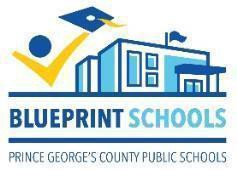 STEERING COMMITTEE AGENDAMEETING DATE: Wednesday, March 6, 2023 MEETING TIME: 6:00pmCALL TO ORDEROPENING REMARKSROLL CALL	APPROVAL OF BLUEPRINT SCHOOLS STEERING COMMITTEE OCTOBER     MINUTESREPORT OF THE DIRECTORCOMMITTEE QUESTION AND ANSWERPUBLIC COMMENT ON AGENDA AND NON-AGENDA ITEMSMOTION TO ADJOURN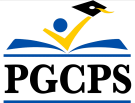 